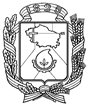 АДМИНИСТРАЦИЯ ГОРОДА НЕВИННОМЫССКАСТАВРОПОЛЬСКОГО КРАЯПОСТАНОВЛЕНИЕ14.04.2020                                  г. Невинномысск                                         № 614О внесении изменений в состав  общественной комиссии по обсуждению Проекта муниципальной программы «Формирование современной городской среды в городе Невинномысске» на 2018-2022, утвержденный постановлением администрации города Невинномысскаот 08.09.2017 № 2080В соответствии с Уставом муниципального образования города Невинномысска Ставропольского края, постановляю:1. Внести в состав общественной комиссии по обсуждению Проекта муниципальной программы «Формирование современной городской среды в городе Невинномысске» на 2018-2022 годы (далее – комиссия), утвержденный постановлением администрации города Невинномысска от 08.09.2017 № 2080 «О порядке проведения общественного обсуждения Проекта муниципальной программы «Формирование современной городской среды в городе Невинномысске» на 2018-2022 годы», следующие изменения:исключить из состава комиссии Полякова Р.Ю., Самофалова С.А;включить в состав комиссии следующих лиц:2. Опубликовать настоящее постановление в газете «Невинномысский рабочий», а также разместить в сетевом издании «Редакция газеты «Невинномысский рабочий» и на официальном сайте администрации города Невинномысска в информационно-телекоммуникационной сети «Интернет».Глава города НевинномысскаСтавропольского края                                                                    М.А. МиненковСамофаловСергей Александровичсопредседатель регионального штаба общероссийского народного фронта в Ставропольском крае, председатель комиссии (по согласованию)БондаренкоОлег Александровичруководитель управления жилищно-коммунального хозяйства администрации города Невинномысска, заместитель председателя комиссииПоляковРоман Юрьевичзаместитель главы администрации города Невинномысска, член комиссии